				У Г О В О Р 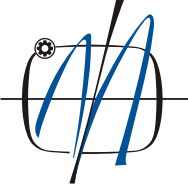 Који закључују 	Универзитет у Београду - Машински факултет,              Београд, Краљице Марије 16 (у даљем тексту: Факултет)					и	 _________________________________________из _________________________             улица______________________________бр.______ (у даљем тексту:   Полазник)Члан 1.            Предмет овог Уговора је извођење  припремне наставе за полагање пријемног испита за упис на Факултет (у даљем тексту: Настава).Члан 2.             Полазник  се обавезује да на име трошкова Наставе уплати Факултету износ од  20.000,00 динара, одједном, или у 5 (пет) једнаких рата, и то:            I    рата    - приликом пријаве за Наставу 	II  рата    - до  15.02.2021. године	III рата   -  до 15.03.2021. годинеIV рата   -  до 15.04.2021. годинеV  рата   -  до 15.05.2021. године	              Уплата се врши  на рачун Факултета 840-1876666-10, позив на број 126.  Полазник је дужан да достави Факултету доказ о уплати.Члан 3.            Факултет се обавезује да реализује Наставу у трајању од 65 часова у предвиђеним терминима и утврђеној динамици, да обави неопходне консултације у складу са потребама Полазника, као и да обезбеди по један примерак „Збирке задатака из математике за припрему квалификационог испита за упис на Машински факултет“ за сваког Полазника. Настава ће се одвијати on-line а у случају повољне епидемиолошке ситуације  у просторијама Факултета.Члан 4.У случају спора по овом Уговору потписници признају надлежност суда у Београду.              ПОЛАЗНИК 	                                                                     Д Е К А Н 							                              МАШИНСКОГ ФАКУЛТЕТА_____________________________Бр. л.к. _______________________ ЈМБГ ________________________			        проф. др Радивоје МитровићАдреса _______________________Телефон _____________________У Београду, _____________